Задание 31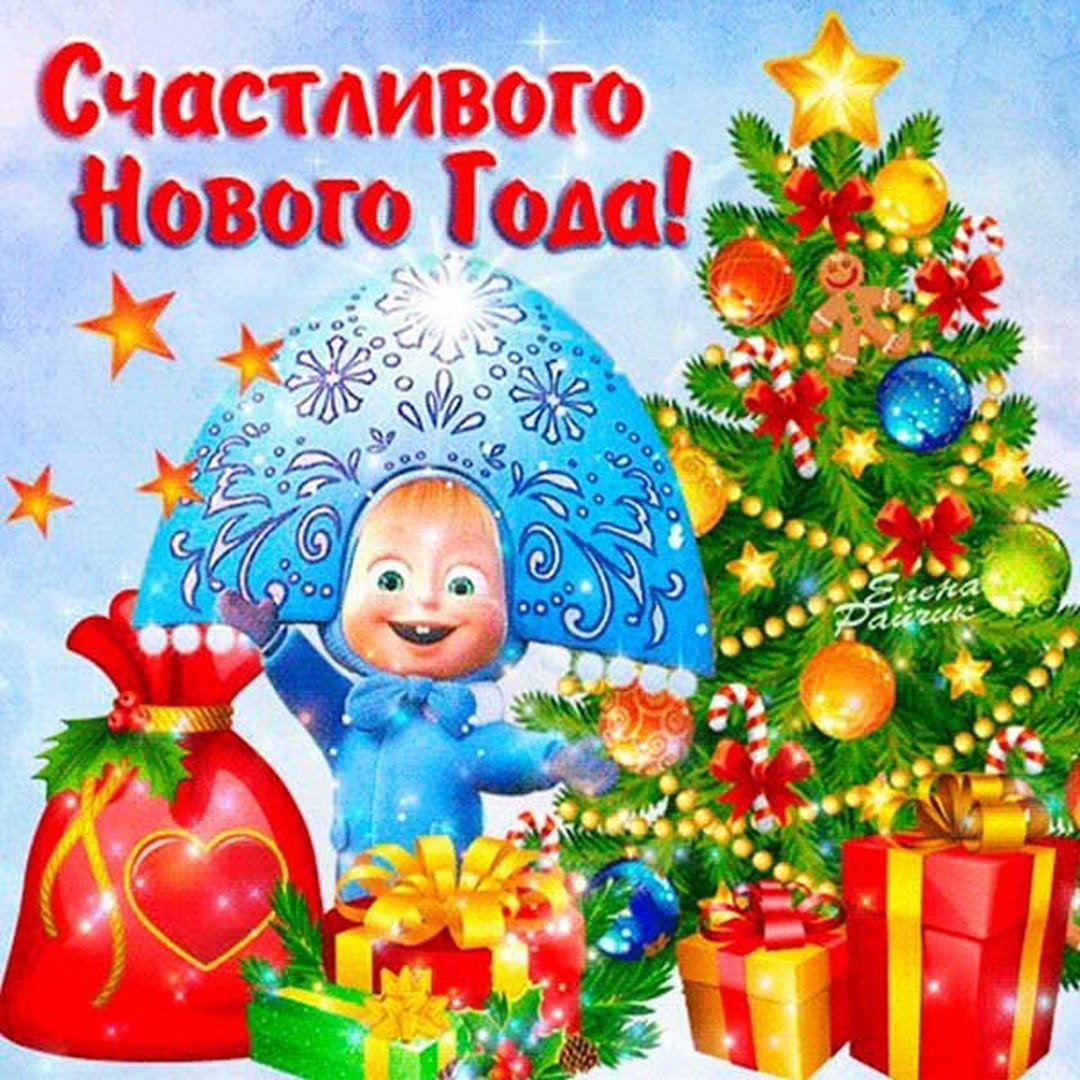               Уважаемые родители!Обращаем внимание на перенос занятий с 30 декабря 2022 года (пятница) на понедельник 26 декабря 2022 года. 28 декабря занятия по расписанию.После новогодних праздников встречаемся 11.01.2023 (среда)Следующее занятие 28.12.2022 (среда)Сбор групп на площадке в 17.15  (просьба  не опаздывать)Смотрите информацию на сайте: www.lic82.ruПредметГруппаДатазанятияДомашнее заданиеПринадлежности для урокаРечь1-928.12.20221. «Азбука» стр. 87 (анализ 3 слов: слог, ударение, звук. модели)1. Азбука2. .Азбука. Тетрадь для активных занятий3. Простые карандаши4. Цветные карандаши5. Логопедические альбомы все 46. Тетрадь в крупную клетку с буквой7. Карточки звуковМатематика1-928.12.2022Учебник-тетрадь «Раз ступенька, два ступенька»  ч.1•	Стр 59 №6  •	задания на клеточках.1.Тетрадь в крупную клеточку с цифрой2. Принести Учебник-тетрадь «Раз ступенька, два ступенька» ч.2!!!Подготовка руки к письму7-928.12.2022Закончить графические упражнения на листе с.14 из папки «Послушный карандашик»Из папки Конышевой Н.М. «Художественно-конструкторская деятельность» вынуть и принести Лист 25 «Весёлый паровозик», Лист  П 25 из Приложения для вырезания.Ножницы, клей-карандаш, клеёнкаПодготовка руки к письму1-613.01.2023. Из папки Конышевой Н.М. «Художественно-конструкторская деятельность» поделка «Гирлянда из флажков» (Лист 14)Отточенные цветные карандаши (на каждое занятие)Простой карандаш (на каждое занятие)Тетрадь в крупную клетку (на каждое занятие)Папка «Послушный карандашик»Общение1-628.12.2022Занятие 15, задания, отмеченные галочкой«За три месяца до школы»Общение7-913.01.2023Занятие 16, задания, отмеченные галочкой«За три месяца до школы»